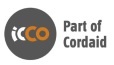 ICCO partie de CORDAIDBureau Régional Afrique de l’OuestACI 2000, Av. du Mali, rond-Point de l’Obélisque, rue 34103 BP 250 Bamako, Mali / Tél. : +223 20 71 82 65Adresse e-mail : avisdao.iccorowa@icco.nlDEMANDE DE DEVIS POUR FOURNITURE ET MISE EN ROUTE D’UN SYSTÈME CONTENEURISE DE CONSERVATION FRIGORIFIQUE DES SEMENCES DE POMME DE TERRE ICCO PARTIE DE CORDAID VOUS INVITE À SOUMETTRE UN DEVIS POUR LA FOURNITURE ET MISE EN ROUTE DES EQUIPEMENTS SUIVANTS: Pour les spécifications détaillées de chaque LOT veuillez-vous référer Formulaire de données techniques en Annexe 2 InstructionsConfirmationDès réception de la demande de devis, veuillez informer ICCO Cooperation partie de Cordaid, ci-après nommé le CLIENT, de votre intention de soumettre un devis. Veuillez répondre même si vous êtes dans l'impossibilité de le faire.GénéralLes biens à acheter sont destinés à être utilisés par le CLIENT pour le projet Jege ni Jaba au Mali sous financement de la Coopération des Pays Bas.  Coût du devisLe fournisseur supporte tous les frais liés à la préparation et à la présentation de cette offre et le CLIENT ne sera en aucun cas responsable de ces frais, quel que soit le déroulement ou le résultat de la procédure négociée.Conditions d'éligibilité et de qualification Les fournisseurs ne sont pas éligibles s'ils se trouvent dans l'une des situations mentionnées dans la Déclaration pour les candidats/soumissionnaires (en Annexe 3, document en anglais seulement) . Les fournisseurs sont également invités à signer cette déclaration conformément à la politique d'achat du CLIENT.Exclusion de l'attribution des marchés Les marchés ne peuvent être attribués aux candidats qui, au cours de cette procédure :sont soumis à un conflit d'intérêts;se sont rendus coupables de fausses déclarations en fournissant les informations requises par le CLIENT comme condition de participation à la procédure de passation de marché ou n'ont pas fourni ces informations.Documents constituant la demande de cotationLe fournisseur doit compléter et soumettre les documents suivants avec cette offre :Le formulaire de soumission de devis ci-joint (Annexe 1)Spécifications techniques du fournisseurRéférences à contacter pour obtenir des informations complémentaires sur votre entreprise (uniquement applicable si vous n'avez pas déjà fourni du matériel au CLIENT)Autorisation du fabricant (au besoin si le fournisseur n'est pas le fabricant)  Certificat d'enregistrement de la société PrixLe prix proposé par le fournisseur ne peut en aucun cas faire l'objet d'un ajustement.Les prix sont indiqués en Euros, hors TVA et hors douane.Toute autre taxe de vente ou autre applicable à l'achat de fournitures doit être indiquée séparément dans le formulaire de soumission de devis.Le CLIENT paiera au fournisseur retenu pour chaque bon de commande émis et chaque fourniture livrée conformément aux termes de la présente demande de cotation, une somme qui sera basée sur les fournitures commandées par le CLIENT et livrées par le fournisseur retenu, au prix spécifié dans le contrat.Le contractant garantit que le prix spécifié dans la présente demande de cotation est le prix maximum qui doit rester ferme et ne doit pas être augmenté pendant toute la durée du contrat, à condition toutefois que, dans le cas où le fournisseur retenu est en mesure d'offrir au CLIENT un prix réduit lors de la passation de contrats en gros, le prix unitaire soit réduit pour les contrats spécifiques.Validité de l’offre Les devis restent valables et ouverts à l'acceptation pendant <30> jours après la date de clôture.Date de soumissionLes devis doivent être reçus par le CLIENT, comme indiqué à la page 1, au plus tard à la date de clôture. Toute offre reçue après cette date ne sera pas prise en considération.Attribution du contrat et critèresLe CLIENT attribuera le contrat au fournisseur dont le devis a été jugé substantiellement conforme à la présente demande de devis et qui a offert le meilleur rapport qualité-prix, à condition en outre que le fournisseur ait la capacité et les ressources nécessaires pour exécuter efficacement le contrat, incluant les services connexes. Le CLIENT se réserve le droit d'accepter tout ou partie de votre devis, selon ce qui est dans son meilleur intérêt financier. Signature et entrée en vigueur du contratAvant l'expiration de la période de validité de l'offre, le CLIENT notifiera par écrit au fournisseur retenu.Dans les <5> jours suivant la réception du contrat, non encore signé par le CLIENT, le fournisseur retenu doit signer et dater le contrat et le retourner au CLIENT. A la signature du contrat, le fournisseur retenu devient le contractant et le contrat entre en vigueur une fois signé par le CLIENT.Si le fournisseur retenu ne signe pas et ne renvoie pas le contrat dans les jours prévus, le CLIENT peut considérer que l'acceptation du devis est annulée sans préjudice du droit du CLIENT de demander une indemnisation ou d'exercer tout autre recours à l'égard de ce manquement, et le fournisseur retenu n'aura aucun droit sur le CLIENT. Performance guarantee Le contractant retenu doit, avec le retour du contrat contresigné, fournir à l'autorité contractante une garantie pour la pleine et bonne exécution du contrat. L'entrée en vigueur du contrat est subordonnée à la fourniture de la garantie de bonne exécution par le contractant retenu.Le montant de la garantie doit être <5> % du montant total du contrat et doit être libellé dans la devise dans laquelle le contrat est payable.La garantie de bonne exécution est retenue contre paiement au CLIENT pour toute perte résultant du manquement du contractant retenu à s'acquitter pleinement et correctement de ses obligations contractuelles.La garantie de bonne exécution est émise sous la forme d'une garantie à première demande, par une banque ou une autre institution financière internationalement reconnue, et est conforme au texte de la garantie jointe. La garantie de bonne exécution peut également être émise sous la forme d'une traite bancaire, d'un chèque certifié, d'une caution fournie par une compagnie d'assurance ou d'une lettre de crédit irrévocable, pour autant qu'elle crée, en vertu de la loi applicable, les mêmes obligations irrévocables et à première demande pour le garant, telles qu'elles sont exprimées dans le texte de la garantie jointe.  La garantie reste valable jusqu'à ce que le contrat ait été entièrement et correctement exécuté. Annulation pour des raisons de commoditéLe CLIENT peut, pour sa propre convenance et sans frais ni responsabilité, annuler l'appel d'offres à tout momentConditions particulières Étendue des fournitures et services connexesL'objet du contrat est la fourniture, livraison, formation d’un technicien local et appui (sur le terrain ou à distance) à l’installation et mise en service des fournitures décrites dans le formulaire de prix et de données techniques en Annexe 1.Le fournisseur le reconnaît : Le CLIENT n'est pas obligé de passer un nombre minimum de commandes au fournisseur, en vertu du présent contratLe CLIENT n'est pas responsable des coûts dans le cas où aucune commande d'achat n'est passée dans le cadre du présent contrat ; etLe présent contrat est non exclusif et le CLIENT est autorisé à se procurer des fournitures identiques ou similaires auprès d'autres fournisseurs, comme il le juge approprié.Installation et mise en serviceLe fournisseur est invité d’inclure dans le devis un plan détaillé pour l’installation et la mise en service de l'équipement sur site et d’indiquer clairement ce qui est inclus dans le prix et ce qui ne l'est pas Inclus. Ces services constituent un lot spécifique de la présente demande de cotation (LOT3) FormationLe fournisseur doit inclure dans l'offre un programme de formation complet et détaillé pour l'installation, l'exploitation et l'entretien de l'équipement et indique clairement les coûts qui sont inclus dans le prix et ceux qui ne sont pas inclus.Date de démarrage du contratLe contrat commence après la signature du présent contrat par les deux parties. Date d’expiration Le contrat expire <31 mars 2024>.Conditions Le contrat commence à la date de signature et expire à minuit à la date d'expiration, sauf résiliation anticipée conformément aux conditions générales du présent contrat.L'autorité contractante est autorisée à renégocier le contrat pour une nouvelle période de <12> mois à des conditions similaires, en notifiant par écrit au contractant son intention de renégocier le contrat au moins 30 jours avant la date d'expirationConfirmation du bon de commandeLe contrat sera mis en œuvre par le biais de bon de commande, qui sera passé par le CLIENT selon les termes et conditions du contrat. Le fournisseur accuse réception du bon de commande en le signant et en le renvoyant dans un délai de <5> jours ouvrables à compter de sa réceptionLivraisonLes fournitures seront livrées CIF Port de Nouakchott en Mauritanie conformément au présent contrat et aux quantités et autres instructions spécifiées dans le bon de commande. Tout risque de perte ou de dommage aux fournitures doit être assumé par le fournisseur jusqu'à ce que la livraison physique ait lieu conformément au contrat.Les procédures de dédouanement à l’arrivée (notamment en ce qui concerne l’obtention des exonérations des taxes et des droits de douanes) et le transport terrestre jusqu’au site d’installation à Tombouctou au Mali seront la responsabilité directe du CLIENT. La livraison ne doit pas dépasser <120> jours à compter de la date de réception du bon de commande par le fournisseur, et le fournisseur reconnaît que le délai de livraison est défini comme le temps écoulé entre la réception du bon de commande jusqu'à ce que les fournitures soient disponibles pour l'expédition à partir du point d'origine. Paiements  Les paiements seront effectués selon les modalités suivantes :40% de la valeur du marché après la signature du contrat et la réception de la garantie de bonne exécution45% de la valeur du marché à la réception des documents suivants et dans les 15 jours suivant l'expédition des marchandises :Facture (un original + deux copies)Liste de colisage (un original + deux copies) Connaissement (trois originaux et trois copies)Certificat d'origine (un original) Certificat d'inspection avant expédition (un original) Tout autre document/certificat requis pour l'importation/exportation de fournitures15% de la valeur du marché à l’arrivée de marchandise sur site, le branchement, le démarrage et la confirmation du bon fonctionnement des équipements ainsi que la fin de la formation du personnel si ce service y est inclus dans le même contrat.Origine and NationalitéLe fournisseur doit présenter un certificat d'enregistrement de la société avec le devis. Un certificat d'origine des fournitures doit être fourni par le fournisseur avec la facture.Assurances Il incombe au fournisseur de souscrire une assurance transport couvrant le transport jusqu'au point de livraison ANNEXESANNEXE 1 : Formulaire de soumission de devis (Bordereau descriptif Quantitatif)ANNEXE 2 : Formulaire de données techniques ANNEXE 3 : Déclaration pour les candidats/soumissionnairesANNEXE 1FORMULAIRE DE SOUMISSION DE DEVISBordereau Descriptif Quantitatif LOT 1 LOT 2 Bordereau Descriptif Quantitatif LOT 3 – SERVICES de FORMATION ET APPUI A L’INSTALLATIONANNEXE 2formulaire de données techniques pour système CONTENEURISE DE CONSERVATION FRIGORIFIQUE DES SEMENCES DE POMME DE TERRE Les fournisseurs sont priés de remplir le formulaire suivantLes spécifications techniques suivantes sont fournies sous la forme d'une liste de contrôle. Elles sont obligatoires en tant que norme minimale et constitueront la seule base permettant au pouvoir adjudicateur d'évaluer la conformité technique des équipements présentés dans les offres.  Les écarts par rapport aux spécifications ne peuvent être pris en considération que s'ils sont jugés dans le meilleur intérêt de l'autorité contractante.Les noms des fabricants, les numéros de catalogue et les désignations des modèles figurant dans la liste ne sont donnés qu'à titre de référence. Les devis concernant d'autres équipements dont la fonction, la qualité et les performances sont égales à celles de la liste seront pris en considération.Système de conservation conteneurisé (LOT 1) :Groupe électrogène de secours (LOT 2) :Formation et appui à l’installation (LOT 3)ANNEXE 3DECLARATION FOR CANDIDATES & TENDERERSReference details of particular procurement procedure: <………………………………………………………………………………….>I/we hereby declare that [full name of the Candidate, Tenderer], established in [city and country of establishment] agrees to participate in the preparation of the above-mentioned [open tender/procurement procedure] in observance of the principles and declarations made hereunder and is fully aware that any failure to comply thereto could lead to its exclusion from the [tender/procurement procedure] and to the rejection of its [bid/tender]. I/we hereby declare that [full name of the Candidate, Tenderer] shall carry out its duties to the highest professional standards in the best interests of the Contracting Authority with no consideration linked to possibilities for future contracts and that it observes the following principles and minimum standards throughout its commercial and procurement activities and has procedures in place to ensure that respect for these principles and standards is upheld by its staff and contractors: LABOUR STANDARDS Employment is freely chosen. a. There is no forced, bonded or involuntary prison labour. b. Workers are not required to lodge 'deposits' or their identity papers with the employer and are free to leave their employer after reasonable notice. Freedom of association and the right to collective bargaining are respected. a. Workers, without distinction, have the right to join or form trade unions of their own choosing and to bargain collectively.b. Where the right to freedom of association and collective bargaining is restricted under law, the employer facilitates, and does not hinder, the development of parallel means for independent and free association and bargaining. Working conditions are safe and hygienic. a. A safe and hygienic working environment shall be provided. Adequate steps shall be taken to prevent accidents and injury to health arising out of, associated with, or occurring in the course of work. b. Access to clean toilet facilities and potable water, and, if appropriate, sanitary facilities for food storage shall be provided. c. Accommodation, where provided, shall be clean, safe, and meet the basic needs of the workers. Child Labour shall not be used. a. The International Labour Organisation ("ILO") defines “child labour” as work that deprives children of their childhood, their potential and their dignity, and that is harmful to physical and mental development. It refers to work that: - is mentally, physically, socially or morally dangerous and harmful to children; and - interferes with their schooling by depriving them of the opportunity to attend school; obliging them to leave school prematurely; or requiring them to attempt to combine school attendance with excessively long and heavy work. b. There shall be no recruitment of children and children under 18 years of age shall not be employed at night or in hazardous conditions, including any work which is likely to jeopardize children’s physical, mental or moral health, safety or morals. This shall be ensured in terms of the ILO Convention No. 182 on the Worst Forms of Child Labour, 1999 and the ILO Convention No. 138 on the Minimum Age for Admission to Employment and Work, 1973 which lists the following minimum age for employment: Living wages are paid. a. Wages and benefits paid for a standard working week meet, at a minimum, national legal standards or industry benchmarks, whichever is higher. b. In any event wages should always be high enough to meet basic needs and to provide some discretionary income. Working hours are not excessive. a. Working hours comply with national laws and benchmark industry standards. b. In any event, workers shall not on a regular basis be required to work in excess of 48 hours per week and shall be provided with at least one day off for every 7 day period on average. c. Overtime shall be voluntary, shall not exceed 12 hours per week, shall not be demanded on a regular basis and shall always be compensated at a premium rate. No discrimination is practised. There is no discrimination in hiring, compensation, access to training, promotion, termination or retirement based on race, caste, national origin, religion, age, disability, gender, marital status, sexual orientation, union membership or political affiliation. Regular employment is provided. To every extent possible work performed must be on the basis of a recognised employment relationship established through national law and practice. No harsh or inhumane treatment is allowed. Physical abuse or discipline, the threat of physical abuse, sexual or other harassment and verbal abuse or other forms of intimidation shall be prohibited. ENVIRONMENTAL STANDARDS Suppliers should as a minimum comply with all statutory and other legal requirements relating to the environmental impacts of their business and should aim to address at least the following: Waste ManagementWaste is minimised and items recycled whenever this is practicable. Effective controls of waste in respect of ground, air, and water pollution are adopted. In the case of hazardous materials, emergency response plans are in place. Packaging and PaperUndue and unnecessary use of materials is avoided, and recycled materials used whenever appropriate. ConservationProcesses and activities are monitored and modified as necessary to ensure that conservation of scarce resources, including water, flora and fauna and productive land in certain situations. Energy Use All production and delivery processes, including the use of heating, ventilation, lighting, IT systems and transportation, are based on the need to maximise efficient energy use and to minimise harmful emissions. TRANSPORT & CARGO STANDARDS Any transport services shall be provided by a company which adheres to the highest possible safety and employment standards and which commits to respect human rights and observe international humanitarian law. It is preferred that the company can demonstrate it has an effective ethical policy in place, particularly if the company is a broker or freight-forwarder, in order to ensure that standards are met. If the supplier of the goods is arranging transport then the supplier should ensure that transport services also meet these standards. Where air transport is required, preference shall be given to providers who are not on the EU safety Ban List and whose aircraft are registered in countries which meet the International Civil Aviation Organization's standards. The supplier shall not engage the services of a transport provider known to also transport illicit or illegal goods such as narcotics or to transport arms, ammunition or other conflict-sensitive materials to or from territories subject to a UN or EU embargo. The supplier shall not engage in the sale or transport of arms or conflict-sensitive supplies to governments which systematically violate the human rights of their citizens; or where there is internal armed conflict or major tensions; or where the sale of arms may jeopardise regional peace and security. CONFIDENTIALITY The Candidate/Tenderer agrees to hold in trust and confidence any information or documents disclosed to it, discovered by it or prepared by it in the course of or as a result of its participation in the above-mentioned procurement procedure, and agrees that it shall be used only for the purposes of this procedure. ELIGIBILITY UNDER EU FINANCIAL RULES I/we furthermore hereby declare that [full name of the Candidate, Tenderer] (a) is not subject to any conflict of interest in the ongoing procurement procedure for this contract [insert details of the relevant contract and procurement procedure] with other commitments or contracts recently concluded or to be concluded either individually or through any consortium to which it might belong or through any subsidiary or related company; (b) is not bankrupt or being wound up or having its affairs administered by the courts. It has not entered into an arrangement with creditors or suspended business activities and is not the subject of proceedings concerning those matters. Neither is it in any analogous situation arising from a similar procedure provided for in national legislation or regulations; (c) has never been convicted of any offence concerning its professional conduct by a judgment which has the force of res judicata; (d) has never been proven guilty of any grave professional misconduct; (e) has never failed to fulfil its obligations relating to the payment of social security contributions or the payment of taxes in accordance with the applicable legal provisions; (f) has never been the subject of a judgment which has the force of res judicata for fraud, corruption, involvement in a criminal organisation or any other illegal activity, including coercive or collusive activities, detrimental to the EU's financial interests; (g) is not currently subject to any administrative penalty imposed by an EU funded donor for (i) being found guilty of misrepresentation in supplying the information required as a condition of participation in a procurement procedure or failing to supply this information; or (ii) being declared in serious breach of its obligations under any contract covered by the EU budget. Signed on …………………..…….(dd/mm/yy), at ……………………………………………..……(place, country)Name: ………………………………………………………………………………….…...………….Signature: ……………………………………………………………………………………………… Date de demande : 26 septembre 2023LOTS :Lot 1 : Système frigorifique, Caisses de stockage Lot 2 : Groupe électrogène de secoursLot 2 : Formation et assistance à la mise en route Date limite de soumission :26 octobre 2023Personne contact (demande d’information) :Martin Donarskim.donarski@icco.nlVeuillez noter que les cotations peuvent être envoyées par la poste ou e-mail Veuillez noter que les cotations peuvent être envoyées par la poste ou e-mail ItemDescriptionQuantitéLieu et date de livraisonLOT 1Unité complète de stockage frigorifique constitué de 2 conteneurs frigorifiques de 40 pieds (Hi-cube) spécialement adaptés pour la conservation des semences de pomme de terre, incluant les caisses de stockage et groupe électrogène de secours1CIF Nouakchott, Mauritanie, février 2024LOT 2Groupe électrogène de secours pour alimenter le système avec accessoires pour branchement1CIF Nouakchott, Mauritanie, février 2024LOT 3Formation d’un technicien frigoriste local et assistance à la mise en route et opération du systèmeFFTNAItemDescriptionQte.UnitéPrix unit. EurPrix total Eur1Système de conservation frigorifique constitué de 2 conteneurs type Hi-cube de 40 pieds adaptés et équipées de l’ensemble d’accessoires nécessaires pour la conservation des pommes de terre sur la longue durée. Le système sera préassemblé et prêt pour le branchement arrivé sur site d’installation1 Lot de 2 ct.2Unité de contrôle permettant le suivi y compris à distance des paramètres clé pendant le stockage  1Ut.3Caisses de stockage de pomme de terre en bois1500Ut. 4Lot de pièces et d’outils d’entretiens courant pendant 2 ans par un technicien qualifié1Total équipement (LOT 1) ex usine (HT)4Transport maritime CIF Port de Nouakchott, Mauritanie 1FFTGRANT TOTAL LOT 1 (HT/Hors douane)ItemDescriptionQte.UnitéPrix unit. EurPrix total Eur1Groupe électrogène de secours d’une puissance (25KVA) 1 UtGRANT TOTAL LOT 1 (HT/Hors douane)Informations à remplir par le fournisseur OrigineVeuillez indiquer le pays d'origine pour les principaux articlesFabricantVeuillez indiquer le nom du fabricant des principaux articlesDate de livraisonPoint d'expéditionDélai de livraison au Point d'expéditiondaysDélai de livraison à destination finaledaysEmballage / expéditionLOT 1 : gross weight / total volume (CBM) LOT 2 : gross weight / total volume (CBM) Spécifications techniqueLa description technique complète est jointe (O/N)RéférencesUne liste de référence est jointe (ne doit être soumise que si le fournisseur n'a pas encore livré à l'autorité contractante) : systèmes de conservation frigorifiques pour la pomme de terre en Afrique (au moins 3 références des projets réalisés)Informations sur la RSEVotre entreprise a-t-elle mis en place des politiques liées à la RSE - par exemple, une politique de santé et de sécurité, une politique des ressources humaines, une politique du personnel, une politique énergétique, une politique climatique ou est-elle membre du Pacte mondial ? Veuillez indiquer quelles sont ces politiques.Votre entreprise est-elle par exemple certifiée ISO 26000/50001/14000 ou SA8000 ? Veuillez indiquer laquelle.Votre entreprise dispose-t-elle d'un code de conduite ?ItemDescriptionQte.UTPrix unit. EurPrix total Eur1Frais de formation d’un technicien frigoriste local sur le suivi des paramètres de conservation, la maintenance du système et appui à l’installation, mise en route et suivi du fonctionnement du système à distance 1FFTGRANT TOTAL LOT 3 DésignationObjectifSpécificationsConforme Oui/nonAlternatives  éventuelles à décrire dans cette colonneUn système de conservation frigorifique de type prêt à l’utilisation « plug and play » constitué des conteneurs frigorifiques spécialement modifiés Permettre la conservation dans des conditions optimales des semences de pomme de terre en caisses en bois pendant une période minimale de 6 moisConteneurs de 40 pieds de type Hi-cube (hauteur intérieur minimal de 2500 mm) :Neufs ou reconditionnés (si des conteneurs reconditionnés sont utilisés, la date de fabrication ne doit pas être antérieure à 2010). Age de conteneurs à spécifier dans l’offreSpécifier la durée de garantie selon le type de conteneur proposéCapacité de stockage d’un conteneur :  ~ 25 T de pomme de terre conditionnées en caissesParamètres pour le calcul des capacités de réfrigération requises:Température moyenne extérieure pendant la période de mise en froid : 35°C avec taux d’humidité de 20% (RH)Température du produit à l’entrée : 25°CTempérature de conservation : 3,0°CConcentration maximale CO2 : 5000 ppmAccessoires nécessaires pour garantir la conservation long-durée de pomme de terre notamment : un système de ventilation pour prévenir la condensation en raison des différentiels de température dans la partie supérieure du conteneur un système de ventilation permettant le rafraîchissement du CO2Panneau de contrôle de base pour les deux conteneurs connectés à des capteurs (température externe, interne, produit, RH, CO2, etc.)  permettant de contrôler les fonctions de base et les systèmes de ventilation et d’échange du CO2Accessoires pour branchement à un groupe électrogène de secours et éventuellement à l’alimentation photovoltaïque (système photovoltaïque ne fait pas partie de la présente demande de devis)    Unité de contrôle intelligente des paramètres du système Contrôle et suivi des paramètres à distance permettant d’optimiser l’utilisation d’énergie et d’éviter des pertes de stockage    Un ordinateur de contrôle des paramètres connecté permettant le contrôle et enregistrement des données sur le fonctionnement des ventilateurs, des trappes, des chauffages et du refroidissement mécaniqueCaisses de stockage Permettre le conditionnement pour le stockage des semences de pomme de terre Caisses en bois neuf traité de volume de 0,0525 m3 chacune, avec dimensions suivantes :0,60m x 0,35m x 0,25m DésignationObjectifSpécificationsConforme Oui/nonAlternatives  éventuelles à décrire dans cette colonneGroupe électrogène de secours Permettre au système de fonctionner à régime normal en cas de panne de courant du réseau Puissance de 25KVA, fréquence 50HzCarburant : gasoil Contact externe de démarrage avec fonction de démarrage automatique en cas de coupure de courantDésignationObjectifSpécificationsConforme Oui/nonAlternatives  éventuelles à décrire dans cette colonneFormation d’un technicien local et accompagnement d’installation du système sur place Permettre l’installation et démarrage du système par une ressource locale Le système fourni doit être du type « plug and play », ou prêt à déployer, en autres termes il doit pouvoir être posé sur le site adéquatement préparé et branché avec une prise à l’alimentation électrique et au groupe électrogène de secours et démarré sans autres travaux d’installation. En cas d’incapacité de déplacement du fournisseur sur le site d’installation à Tomboctou, le fournisseur devra former un technicien frigoriste qualifié local qui sera identifié et mandaté par le CLIENT pour le branchement et mise en route de l’installation et suivi de son fonctionnement. La formation pourra se faire soit à Bamako ou chez le fournisseur. Les frais de déplacement et d’hébergement du technicien seront pris en charge par le CLIENTThe minimum age at which children can start workPossible exceptions for developing countriesHazardous work Any work which is likely to jeopardize children’s physical, mental or moral health, safety or morals should not be done by anyone under the age of 18. 18(16 under strict conditions)18(16 under strict conditions)Basic Minimum Age The minimum age for work should not be below the age for finishing compulsory schooling, which is generally 15. 1514Light work Children between the ages of 13 and 15 years old may do light work, as long as it does not threaten their health and safety, or hinder their education or vocational orientation and training. 13-1512-14